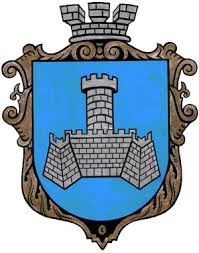 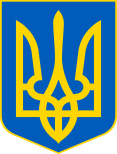 УКРАЇНАХМІЛЬНИЦЬКА МІСЬКА РАДАВІННИЦЬКОЇ ОБЛАСТІВиконавчий комітетР І Ш Е Н Н Явід 16 вересня 2022 року								          № 480Про затвердження акту комісії з визначення та відшкодування збитків власникам землі та землекористувачам, що стосується ТОВ «АТМОСЕРВІС»Розглянувши протокол засідання комісії з визначення та відшкодування збитків власникам землі та землекористувачам №67 від 15.09.2022 року, на якому було розглянуто спільну заяву Іванинюка Михайла Григоровича, ТОВ «АТМОСЕРВІС», ТОВ «ХМІЛЬНИК ЕНЕРДЖІ» від 12.09.2022, враховуючи ст. ст. 156, 157, 211 Земельного Кодексу України, Постанову Кабінету Міністрів України «Про Порядок визначення та відшкодування збитків власникам землі та землекористувачам» № 284 від 19.04.1993 року, Постанову Кабінету Міністрів України «Про затвердження Методики визначення розміру шкоди, заподіяної внаслідок самовільного зайняття земельних ділянок, використання земельних ділянок не за цільовим призначенням, псування земель, порушення режиму, нормативів і правил їх використання» № 963 від 25.07.2007 р., Положення з визначення та відшкодування збитків власникам землі та землекористувачам затвердженого рішенням виконавчого комітету Хмільницької міської ради № 489 від 11 грудня 2018 року, керуючись рішенням виконавчого комітету Хмільницької міської ради «Про затвердження складу комісії з визначення та відшкодування збитків власникам землі та землекористувачам» від 21 липня 2022 року № 362, керуючись статтями 33, 59 Закону України «Про місцеве самоврядування в Україні», виконавчий комітет Хмільницької міської радиВ И Р І Ш И В:1. Затвердити акт про визначення розміру збитків за фактичне землекористування, складений комісією з визначення та відшкодування збитків власникам землі та землекористувачам від 15 вересня 2022 року про нарахування ТОВ «АТМОСЕРВІС» збитків за несплату при фактичному використанні земельної ділянки без належного оформлення правовстановлюючих документів, яка знаходиться в місті Хмільнику по вул. Північна, 12А, площею 0,2176 га, кадастровий номер 0510900000:00:008:0357 – за період з 28.07.2021 по 30.09.2022 роки, в загальній сумі 115 149,78 грн. (сто п'ятнадцять тисяч сто сорок дев’ять гривень 78 копійок).2. ТОВ «АТМОСЕРВІС» за використання земельної ділянки в період з 28.07.2021 по 30.09.2022 роки без відповідного оформлення правовстановлюючих документів, яка знаходиться в місті Хмільнику по вул. Північна, 12А, площею 0,2176 га, кадастровий номер 0510900000:00:008:0357 – протягом одного місяця з дня офіційного оприлюднення цього рішення сплатити нараховану суму збитків в розмірі 115 149,78 грн. (сто п'ятнадцять тисяч сто сорок дев’ять гривень 78 копійок) на розрахунковий рахунок міської ради:ЄДРПОУ 37979858 Казначейство України (ел. адм. подат.)Одержувач: ГУК у Він. обл/ м. Хмільник/ 24062200Код платежу 24062200, р/р UA 828999980314090611000002858.3. Доручити управлінню земельних відносин Хмільницької міської ради протягом десяти днів з моменту прийняття цього рішення направити його листом з повідомленням землекористувачу ТОВ «АТМОСЕРВІС».4. Визнати таким, що втратило чинність рішення виконавчого комітету № 369 від 28.07.2022 року «Про затвердження акту комісії з визначення та відшкодування збитків власникам землі та землекористувачам, що стосується ТОВ «АТМОСЕРВІС».5. Загальному відділу міської ради у документах постійного зберігання зазначити факт та підставу втрати чинності рішення зазначеного у п. 4 цього рішення.6. Юридичному відділу Хмільницької міської ради у разі невиконання п. 2 цього рішення ТОВ «АТМОСЕРВІС» у встановленому законом порядку – звернутися до суду.7. Контроль за виконанням цього рішення покласти на заступника міського голови з питань діяльності виконавчих органів міської ради В.М. Загіку.Міський голова								Микола ЮРЧИШИНАКТпро визначення розміру збитків15 вересня 2022 року								м. ХмільникКомісія з визначення та відшкодування збитків власникам землі та землекористувачам у складі:Відсутні члени комісії: Світлана ТИШКЕВИЧ – Начальник управління земельних відносин міської ради, ЗАСТУПНИК ГОЛОВИ КОМІСІЇ та Віталій ГЕДЗУН – провідний спеціаліст управління земельних відносин міської ради, СЕКРЕТАР КОМІСІЇ та Надія БУЛИКОВА – Начальник юридичного відділу міської ради, відповідно до розпорядження міського голови перебувають у відпустці.Представник Держгеокадастру не з’явився.Представник Держекоінспекції не з’явився.ВСТАНОВИЛА1. Земельна ділянка на якій розміщене власне нерухоме майно землекористувача ТОВ «АТМОСЕРВІС» (код ЄДРПОУ 41906445), юридична адреса: 22000 м. Хмільник, вул. 1 Травня, 17 офіс 76, використовується в період з 28.07.2021 по 30.09.2022 роки, розташована за адресою:м. Хмільник по вул. Північна 12 А (кол.Жданова), площа земельної ділянки (під спорудами) становить 0,2176 га, кадастровий номер 0510900000:00:008:0357.2. Розмір збитків, завданих територіальній громаді за фактичне використання земельних ділянок, відповідно до попередніх розрахунків суми збитків наданих фінансовим управлінням Хмільницької міської ради та керуючись Положенням з визначення та відшкодування збитків власникам землі та землекористувачам визначається наступний:За несплату при фактичному використанні земельної ділянки без належного оформлення правовстановлюючих документів, яка знаходиться в місті Хмільнику по вул. Північна, 12А, площею 0,2176 га, кадастровий номер 0510900000:00:008:0357 – за період з 28.07.2021 по 30.09.2022 роки, в загальній сумі 115 149,78 грн. (сто п'ятнадцять тисяч сто сорок дев’ять гривень 78 копійок).Голова комісії				____________________   Володимир ЗАГІКАСекретар комісії				____________________   Олександр ОЛІЙНИКВолодимира ЗАГІКИзаступник міського голови з питань діяльності виконавчих органів, ГОЛОВА КОМІСІЇЧЛЕНИ КОМІСІЇЧЛЕНИ КОМІСІЇОлександра ОЛІЙНИКАВ.о. начальника управління містобудування та архітектури міської ради, Головного архітектора міста. Начальник служби містобудівного кадастру управління містобудування та архітектури Хмільницької міської радиТетяни ТИЩЕНКОНачальник фінансового управління Хмільницької міської радиОльги КОНДРАТОВЕЦЬГоловний спеціаліст відділу прогнозування і аналізу доходів фінансового управління Хмільницької міської радиВасиля МАЗУРАГолова постійної комісії з питань земельних відносин агропромислового комплексу, містобудування, екології та природокористування